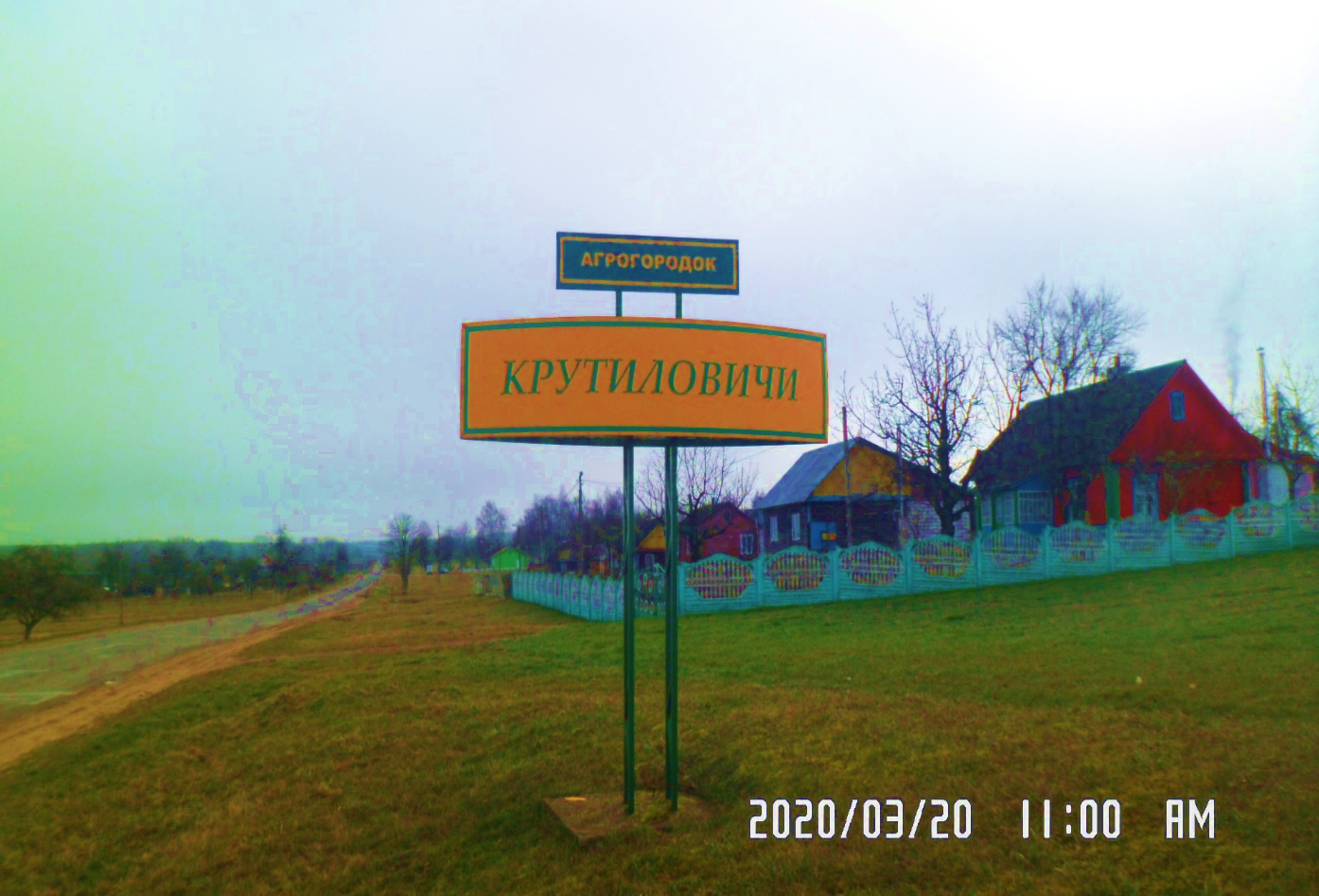 СодержаниеПредисловие………………………………………………………...3-4 стр.Состояние здоровья жителей агрогородка Крутиловичи…………5-7 стр.Состояние среды обитания и ее влияние на здоровье жителей города…………………………………………………………………….Водоснабжение и здоровье…………………………………….8 стр.Медицинские осмотры…………………………………………8 стр.Питание и здоровье…………………………………………   8-9 стр.Воспитание и обучение здоровья детей……………………9-11 стр.Радиационная обстановка……………………………………..11 стр.Мероприятия в рамках реализация проекта «Крутиловичи-здоровый поселок» …………………………………………………………………Логотип проекта «Крутиловичи-здоровы	поселок» ………12 стр.Для населения агрогородка Крутиловичи Дятловского района, как и для других регионов Республики Беларусь, характерна избыточность неинфекционной, особенно хронической, заболеваемости, которая является на сегодняшний день основной причиной смертности населения, а также экономических потерь от возникающей нетрудоспособности и затрат на медицинские мероприятия.Это обусловливает необходимость проведения постоянных и максимально эффективных мероприятий по созданию и поддержанию здоровье сберегающей среды жизнедеятельности людей, а также снижению распространенности поведенческих и биологических рисков здоровью среди населения агрогородка Крутиловичи. Стабильность среды обитания по параметрам, выполнение которых гарантирует сохранение и улучшение здоровья населения, обеспечивается мероприятиями первичной профилактики.Первичная профилактика – это совокупность политических, социальных, экономических, медицинских, информационных и воспитательных межсекторальных действий общества, направленных на устранение причин и условий, вызывающих распространение болезней среди населения. Усиление профилактической деятельности, заложенной в т.ч. в механизмах реализации Государственной программы Республики Беларусь «Здоровье населения и демографическая безопасность» на период 2016 – 2020гг., потребует решения важной задачи: суметь максимально вовлечь государственные органы управления Дятловского района, мобилизовать другие общественные сектора и обосновать наличие дополнительных резервов в системе здравоохранения региона для проведения на территории агрогородка Крутиловичи мероприятий по управлению формированием здоровья населения за счет улучшения гигиенического качества окружающей человека среды и снижения рискованного по отношению к собственному здоровью поведения людей.В «Профиле здоровья агрогородка Крутиловичи» находят отражение все аспекты жизни населенного пункта, способствующие или препятствующие здоровью жителей и их благополучию, а также данные социологических опросов населения. Профилактический проект основывается на единых стандартах в подходах к здоровью как «социальной модели» с учетом особенностей и возможностей административной территории. Технология реализации профилактического проекта предусматривает участие в нем всех заинтересованных ведомств и реализуется методом программно – целевого планирования (т.е. позволяет в условиях ограниченных финансовых возможностей максимально скоординировать усилия всех структур, направленные на создание и реализацию комплексных социальных программ по повышению качества жизни населения агрогородка.  Пилотный профилактический проект «Крутиловичи – здоровый агрогородок» реализуется с сентября 2019 года. В основе деятельности, предпринимаемой в рамках пилотного профилактического проекта лежат следующие принципы:приоритет вопросов здоровья в планировании деятельности всех секторов/ведомств;интеграции – координации всех программ и мероприятий различных уровней, статусов и отраслевой направленности;всеобщности – в реализации проекта принимают участие все группы общественности и ветви власти, социальные институты, жители агрогородка и др.В конечном итоге проект призван привести к улучшению физического, психологического, социального и экологического благополучия людей, живущих в агрородке Крутиловичи. 2. СОСТОЯНИЕ ЗДОРОВЬЯ ЖИТЕЛЕЙ АГРОГОРОДКА КРУТИЛОВИЧИ2.1. Медико – демографическая ситуация:На конец 2018 года численность населения в агрогородке Крутиловичи составила 483 человека..	Возрастная структура населения агрогородка Крутиловичи:	Население трудоспособного возраста составляет 293 человека (60,6%), в том числе: 138 женщин, что составляет 47 %, 155 мужчин, что составило 53%. 	В агрогородке Крутиловичи проживает 93 (19,2% от общей численности населения) детей.	Население пенсионного возраста составляет 97 человек (20,0 % от общей численности населения), в том числе: 68 женщин, что составило 70,1%, и 29 мужчины, что составило 29,8%.	Заболеваемость населения:Среди пенсионеров 93 человека, что составило 96 % состоят на учете по ишемической болезни сердца. Среди трудоспособного населения на первое место выходит заболевание артериальной гипертензией 45,6% (133 человека) от трудоспособного населения. По поводу ишемической болезни сердца на учете среди трудоспособного населения состоит 98 человек (что составляет 33,4% от заболеваний трудоспособного возраста).Среди детей на первое место выходит заболеваемость по органам зрения 27 человек, что составляет 29%, патология сердечно сосудистой системы 18 человек (19,3%), опорно-двигательного аппарата 12 человек (12,9%).Смертность населения:Общая смертность за 9 месяцев 2018 года составила 3 случая, 1 из них в трудоспособном возрасте. Причина смертности болезни системы кровообращения (1 ЦВБ), в трудоспособном возрасте БСК.За 9 месяцев 2019 года общая смертность составила 7 случаев, из них 2 случая в трудоспособном (1 ребенок). Общая смертностьСмертность в трудоспособном3. Состояние среды и обитания3.1. Водоснабжение и здоровье: Всего в агрогородке Крутиловичи обеспечено централизованным водоснабжением 83,6 % населения. Анализ результатов микробиологических исследований воды источников и разводящей сети коммунального водопровода за 2018-19 года показал, что качество питьевой воды в агрогородке. Крутиловичи остается стабильным на протяжении последних лет.  Специалистами Дятловского районного ЦГЭ организован мониторинг за качеством воды централизованного водоснабжения. В 2020 г увеличился рост населения частного сектора, пользующего питьевой водой на 35 человек (было количество пользователей 411, увеличилось до 446). В связи с этим снизился удельный вес населения частного сектора, пользующегося колодцами для питья. 3.2. Медицинские осмотры: Организации и предприятия, находящиеся на территории агрогородка Крутиловичи проходят обязательные медицинские осмотры в соответствии с инструкцией о порядке проведения обязательных и внеочередных медицинских смотров работающих утвержденной, Постановлением Министерство здравоохранения Республике Беларусь от 29.07.2019 г №74. 3.3. Питание и здоровье.Питание жителей агрогородка Крутиловичи, как и в целом по Республике Беларусь, характеризуется низким потреблением овощей и фруктов (менее пяти порций в день), рыбы, морепродуктов, мяса нежирных сортов. В рационе чаще присутствуют обработанные пищевые продукты с высоким содержанием соли (свыше 5 грамм в сутки). Для приготовления пищи используется в основном растительные масла. Среди отдельных групп населения агрогородка существует вероятность различной степени выраженности дефицита витаминов А, Д. фолиевой кислоты, селена, кальция, калия, цинка.  Повседневные продукты питания жители агрогородка приобретают в двух предприятиях торговли:   Мини-маркет «Родны кут» Дятловского филиала Гродненского областного потребительского общества, агрогородок Крутиловичи, ул. Речная, 4, магазин «Продукты» ИП Овсяник Т.В., аг.Крутиловичи, ул.Центральная,9.Ассортимент продукции, реализуемый торговыми объектами, включает все группы пищевой продукции: мясные полуфабрикаты (замороженные и охлажденные), молоко и молочную продукцию, замороженную рыбу и рыбную продукцию, овощи и фрукты свежие и в консервированном виде, хлебобулочные, кондитерские изделия, крупяные и макаронные изделия, напои, бутилированную и минеральную воду, диетические и диабетические продукты (мини-маркет «Родны кут»).Питание жителей района характеризуется высоким содержанием жиров. Среди отдельных групп населения существует вероятность различной степени выраженности дефицита витаминов А, Д, фолиевой кислоты, микро- и макроэлементов: селена, кальция, калия, цинка, йода, фтора и др.  Это свидетельствует о недостаточном потреблении населением овощей, фруктов, рыбы, морепродуктов, мяса нежирных сортов. Сложившаяся структура и качество питания населения в значительной степени обуславливают структуру заболеваемости, так как являются факторами риска сердечно-сосудистых, аллергических, онкологических и других заболеваний неинфекционной этиологии.Одним из самых дешевых и доступных источников поступления в организм йода является использование в питании йодированной соли. Организован контроль за выполнением Постановления Совета Министров Республики Беларусь от 06.04.2001 № 484 «О предупреждении заболеваний, связанных с дефицитом йода». В 2019 году процент закупленной йодированной соли составил 84,4, процент реализованной соли составил 85,03. На всех предприятиях пищевой промышленности и общественного питания при производстве продуктов питания используется только йодированная соль. На объектах торговли йодированная соль входит в обязательный ассортиментный перечень реализуемой продукции. По данным лабораторных исследований при проведении мероприятий технического (технологического) поверочного характера в 2019 году из 109 проб, исследованных по микробиологическим показателям, 6 не соответствовали требованиям ТНПА, что составило 5,5% Превышений допустимых уровней по содержанию пестицидов, токсичных элементов, патулина, микотоксинов, нитратов, радионуклидов в пробах пищевой продукции за 2019 год не зарегистрировано. Вспышечная заболеваемость острыми кишечными инфекциями среди населения, связанная с употреблением продуктов питания, изготовленных предприятиями пищевой промышленности и общественного питания района, не регистрировалась на протяжении 10лет. В 2019-2021 году случаев отравления грибами и ботулизма не регистрировалось. 3.4. Воспитание и обучение детей.	В агрогородке Крутиловичи функционируют одно учреждение образования: ГУО "Крутиловичский детский сад-средняя школа".Здание ГУО «УПК Крутиловичский детский сад-средняя школа» построено по типовому проекту, двухэтажное, количество учащихся по проекту – 196 человек, в 2019 году обучалось 107 человек, в 2020 году 94 человека, 11 классов-комплектов, две разновозрастные группы. Для организации учебных занятий имеется 19 учебных кабинетов. Образовательный процесс организован в одну смену.	В школе функционирует 1 группа продленного дня с организацией дневного сна. 	Для занятий физической культурой и спортом оборудован спортивный зал на первом этаже здания. При спортивном зале функционируют душевые и санузлы раздельные для мальчиков и девочек. При благоприятных погодных условиях занятия по физкультуре проводятся на стадионе. В школе организованы разные формы физического воспитания учащихся: уроки физической культуры, подвижные перемены в режиме учебного дня; внеклассные спортивно-массовые и физкультурно-оздоровительные мероприятия (спортивные конкурсы, игры, спортивные секции). 	Для организации горячего питания учащихся имеется пищеблок и обеденный зал, рассчитанный на 48 посадочных мест. Для соблюдения правил личной гигиены у входа в обеденный зал установлены умывальные раковины для мытья рук. 	Пищеблок оборудован необходимым набором технологического и холодильного оборудования.	Для учащихся организовано одноразовое питание, для учащихся группы продленного дня – трехразовое. Охват горячим питанием в учреждении составляет 100%. 	Для организации питьевого режима учащихся используется бутилированная вода промышленного производства.	Медицинское обслуживание учащихся Крутиловичский детский сад-средняя школа осуществляется персоналом   Крутиловичского ФАПа. 	В течение 2018 года учреждении были проведены замеры уровней искусственной освещенности, проводился отбор кулинарных изделий на микробиологические показатели, определение химического состава и энергетической ценности - все пробы соответствовали санитарно-гигиеническим требованиям.	При изучении образовательного процесса и воспитания в учреждении (анализ учебного расписания, контрольных работ) нарушений не выявлено.В помещениях детского сада соблюдается режим функционального зонирования, размещение функциональных групп предусматривает.  	Каждая групповая ячейка имеет собственную приемную-раздевальную, туалетную, буфетную, спальню. В групповых ячейках установлена ростовая мебель 2-,3-х размеров. Расстановка столов проведена с учетом гигиенических требований, рассаживание воспитанников - с учетом состояния здоровья, имеющихся у них функциональных нарушений слуха и остроты зрения. 	Физическое воспитание и закаливание воспитанников включает следующие средства: занятия по физической культуре; физкультурно-оздоровительную работу в режиме дня (утренняя гимнастика, подвижные игры и физические упражнения на прогулке, физкультурная минутка); активный отдых (физкультурный досуг, физкультурные праздники, Дни здоровья).  Для организации горячего питания на первом этаже здания расположен пищеблок. Пищеблок оборудован необходимым набором торгово-технологического и холодильного оборудования.Для воспитанников организовано четырехразовое питание с учетом времени пребывания их в учреждении.	 3.5. Радиационная обстановка Радиационная обстановка на территории Дятловского района в 2019 году оставалась стабильной. Дозиметрический контроль. Измеренные показатели мощности дозы гамма-излучения в контрольных точках соответствуют установившимся многолетним значениям. По результатам измерений в реперной точке г. Дятлово средняя мощность дозы гамма излучения в 2019 году составила на высоте 0,1 м – 0,10 мкЗв/ч, на высоте 1,0 м – 0,10 мкЗв/ч.  С момента начала измерений мощность дозы гамма-излучения остается практически на одинаковом уровне. Радиационный контроль пищевых продуктов. Проб с превышением норм содержания цезия-137 и стронция-90 в пищевых продуктах и сырье не выявлено. В 2019 году всего исследовано 18проб пищевых продуктов на содержание радионуклидов Цезия-137, в том числе 11 из личных подсобных хозяйств; 5 проб на содержание Стронция -90 из личных подсобных хозяйств. Радиационная безопасность населения от природных источников ионизирующего излучения. При приемке законченных строительством жилых и общественных зданий значения среднегодовой эквивалентной равновесной объемной активности изотопов радона в воздухе помещений, мощность дозы гамма-излучения соответствуют требованиям радиационной безопасностиЛоготип проекта «Крутиловичи-здоровый	поселок»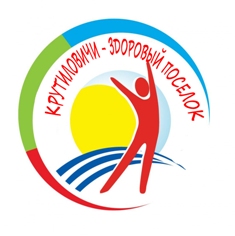 ДЯТЛОВСКИЙ РАЙОННЫЙ ИСПОЛНИТЕЛЬНЫЙ КОМИТЕТГРОДНЕНСКИЙ ОБЛАСТНОЙ ЦГЭОЗДЯТЛОВСКИЙ РАЙОННЫЙ ЦЕНТР ГИГИЕНЫ ИЭПИДЕМИОЛОГИИУЗ «ДЯТЛОВСКАЯ ЦЕНТРАЛЬНАЯ РАЙОННАЯ БОЛЬНИЦА»ПРОФИЛЬ ЗДОРОВЬЯ«КРУТИЛОВИЧИ-ЗДОРОВЫЙ ПОСЕЛОК»9 мес 2018 9 мес 2019 БСК34 -ЦВБ12Онкология1Эндокринная система1Внешние причины19 мес 20189 мес 2019 гБСК1Эндокринная система1Внешние причины1         На 01.12.2020 общее население а.г. Крутиловичи составило 474 человека, 89 детей, 280 трудоспособного населения, 105 пенсионеров. Среди пенсионеров 96 % (93 человека) состоят на учете по ишемической болезни сердца, среди трудоспособного населения на первое место выходит артериальная гипертензия 46,6% (147 человек) от трудоспособного населения. По поводу ишемической болезни сердца на учете среди трудоспособного населения состоит 93 человек (32,1%).Среди детей на первое место выходит заболеваемость по органам зрения (27 человек), патология сердечно сосудистой системы 18 человек, опорно-двигательного аппарата 12 человекОбщая смертность на 20.12.2020 г составила 9 случаев, 4 из них в трудоспособном возрасте. Причина смертности в трудоспособном возрасте составило 2 случая от БСК, 1 онкологические заболевание, 1 суицид. Смертность старше трудоспособного возраста 3 случая составило от болезней БСК, 1 случай от онкологических заболеваний, от нервных заболеваний составил 1 случай.Специалистами центра гигиены и эпидемиологии совместно со специалистами УЗ «Дятловской ЦРБ» разработаны перечни индикаторных показателей состояния здоровья населения агрогородка Крутиловичи. Проводится профилактический осмотр населения агрогородка с применением аппаратной скрининг-диагностики для раннего выявления рака (91 чел.).  Проводится ежегодное рентгенофлюорографическое обследование (95 % от подлежащего населения за 2019 г и 97% за 2020 г.) Индекс здоровья в 2019 году жителей агрогородка Крутиловичи составлял 64%, в 2020 году 46%. Первичная заболеваемость от заболеваний органов дыхания (среди взрослого и детского населения) в 2019 году составило 228,3 случаев на 1000 населения, в 2020 году 377,1 случай на 1000 населения. Уровень общей инфекционной заболеваемости в 2019 году было 441,7 на 1000 населения, в 2020 году 721,5 на 1000 населения. В целях контроля и снижения курящих среди работников АОА «Гранит Агро» издан приказ №405/1 – РП от 18.12.2020 года «О запрете курения в помещениях предприятия и на его территории, кроме мест, установленных для курения». К работникам, нарушившим положения настоящего приказа, могут быть применены меры материального воздействия (лишения продуктов питания сроком на 1 месяц).         В 2020 г в агрогородке Крутиловичи родилось 4 ребенка: 2 мальчика, 2 девочки, что составило 8,4 на 1000 населения. Количество зарегистрированных браков составило 2 случая браки, показатель на 1000 населения составил 4,2. Разводы в течение 2020 г в агрогородке не регистрировались.	    Количество случаев смерти составило 9, что составило 19 случаев на 1000 населения. От ишемической болезни сердца умерло 5 человек, что составляет 1054,8 % от количества случаев смертей. Младенческая смертность, и смертность детей до 5 лет не регистрировались. Смертность населения трудоспособного возраста составило 4 случая: 3 мужчины, 1 женщина, показатель или 1428,5 на 100 000 населения.2.  Случаев миграции внешней и внутренней среди населения агрогородка в 2020 году не регистрировались.Первичная заболеваемость неинфекционными заболеваниями:Количество случаев новообразований составило 2 случая: один случай среди мужчин и один случай среди женщин. Показатель на 100 000 населения составил 421,9. Среди детей от 0-17 лет случаи новообразований не регистрировались. Случаи новообразований органов дыхания не регистрировались.болезни системы кровообращения заболеваемость болезнями системы кровообращения взрослого населения в возрасте 18 лет и старше составило 62 человек, показатель на 100 000 составил 16103,8;заболеваемость ишемической болезнью сердца взрослого населения в возрасте 18 лет и старше 24 человек, показатель на 100 000 составил 6233,7 заболеваемость артериальной гипертензией (болезни, характеризующиеся повышенным кровяным давлением) взрослого населения в возрасте 18 лет и старше составило 38 случаев, показатель на 100 000 составил 9870,1.болезни органов дыхания заболеваемость болезнями органов дыхания взрослого населения в возрасте 18 лет и старше составило 7 случаев, показатель на 100 000 населения составил 1818,1.3.3.1. один случай самоубийства был зарегистрирован в агрогородке, показатель на 100 000 населения составил 259,7.3.3.2. Количество случаев сахарного диабета составило 7 случаев, показатель на 100000 населения составил 1818,1.общая и первичная заболеваемость детского населения 0-17 лет болезнями органов дыхания – отсутствуют данныетравмы – данные отсутствуют.Отравление на территории не регистрировались.